Supplemental Materials and MethodsThe details of following materials and methods: Histology staining, Biochemical evaluation, Monkey cytokine level analysis, Assays of sCD163 in monkey serum, Monkey monocyte isolation, Circulating lymphocytes isolation, Flow cytometric assay, mRNA isolation and real-time RT-PCR, please refer to our previous research [1].In vitro co-culture assay. For transwell co-culturing, 2×105 monocytes primarily isolated from healthy monkeys were seeded onto a six-well plate. Twenty-four hours later, a 0.4-μm-pore size Corning transwell insert (Sigma-Aldrich) containing 1×105 hUC-MSCs were placed into the six-well plate. Co-cultures were incubated with or without 1 μg/ml LPS for 24 or 48 h. A human cytokine magnetic kit (HCYTOMAG-60K-21, Millipore) was conducted to determine the levels of inflammatory factors in the supernatants of co-culture systems.Microarray analysis. hUC-MSCs were cultured in a T25 culture flasks until 70-80% confluent and then the regular medium (MesenPRO RSTM Medium, Thermo Fisher) was replaced by serum free medium with 10% inflammatory monkey serum collected at day 1 following toxin challenge or heat-inactivated monkey serum. After a 30-min stimulation, cells were harvested for RNA extract and microarray assay. Agilent whole genome microarray assay and data analysis were serviced by Kangchen Bio-tech Inc (Shanghai, China).[1]	Guo G, Zhu Y, Wu Z, Ji H, Lu X, Zhou Y, et al. Circulating monocytes accelerate acute liver failure by IL-6 secretion in monkey. 2018.Supplemental Table 1. General information and treatments of MonkeysSupplemental Table 2.hUC-MSCs Quality Inspection report: viral factors and pathogens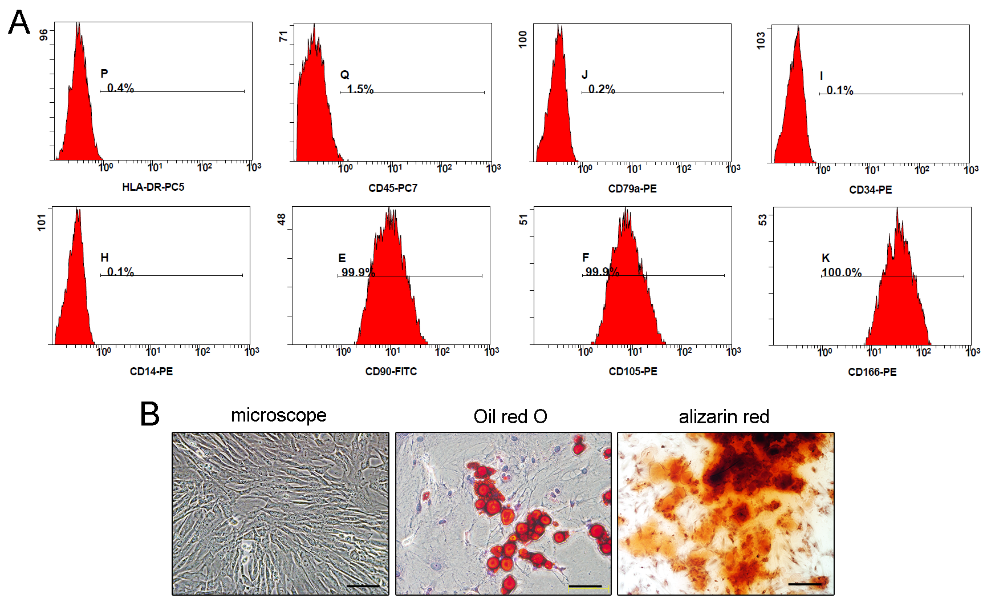 Supplemental Figure 1. The surface markers and multiple differentiation potentialities of hUC-MSCs. (A) Flow cytometric analysis of the cell markers of mesenchymal stem cells. (B) Adipogenic differentiation and osteogenic differentiation of hUC-MSCs were determined by Oil red O staining and alizarin red staining. Scale bar= 50 μm.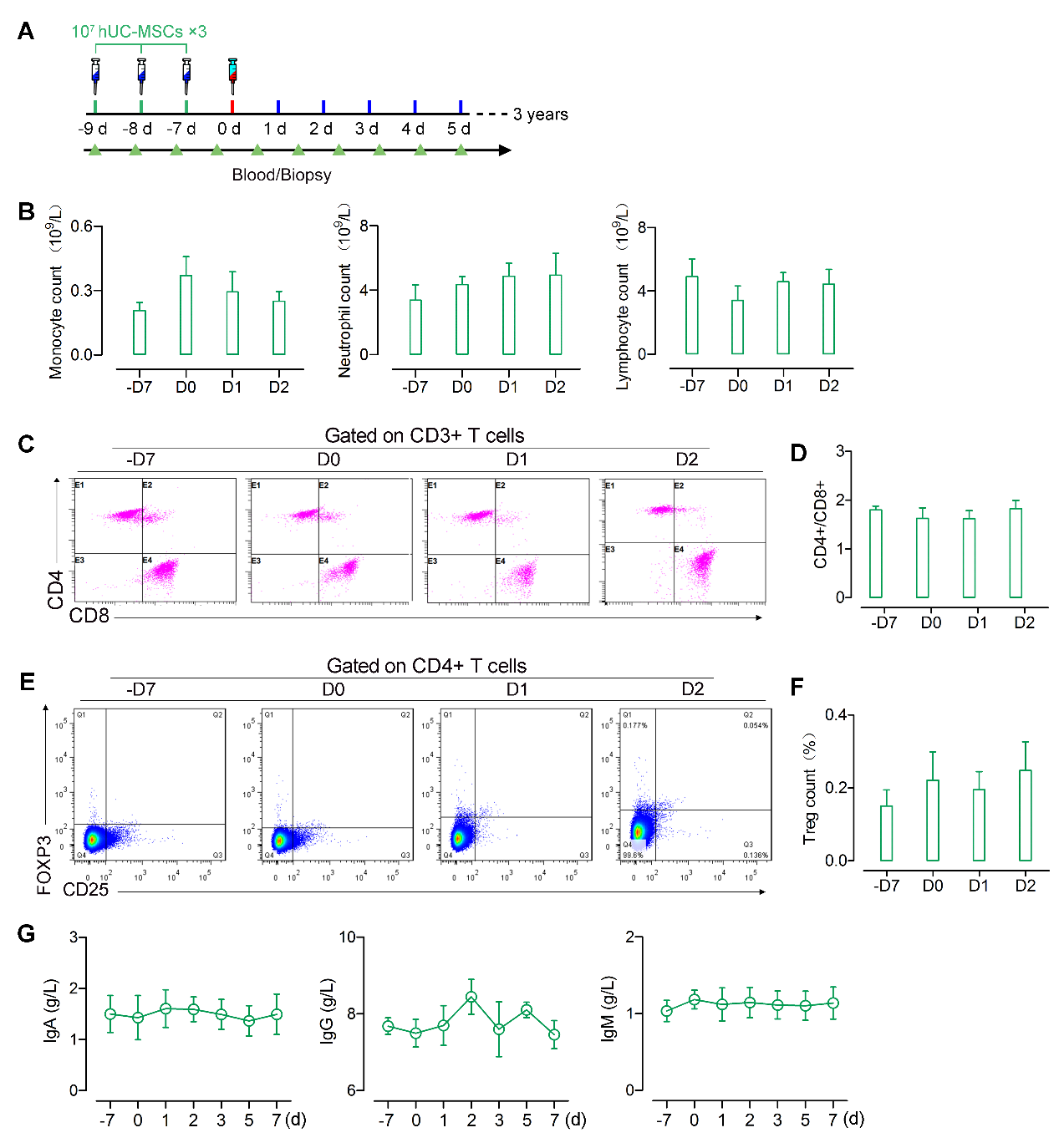 Supplemental Figure 2. The rhesus monkeys completely tolerated the xenogeneic hUC-MSCs. (A) Schematic representations of the experimental designs. (B) Sum and sort counting of leukocytes. (C, D) Flow cytometric analysis and quantitation of the ratio of the CD4+/CD8+ cells (E,F) Flow cytometric analysis and quantitation of the proportion of CD4+CD25+FoxP3+ regulatory T cells. (G) Serum levels of IgA, IgG, and IgM over time. Each bar represents the mean±s.e.m., n≥3.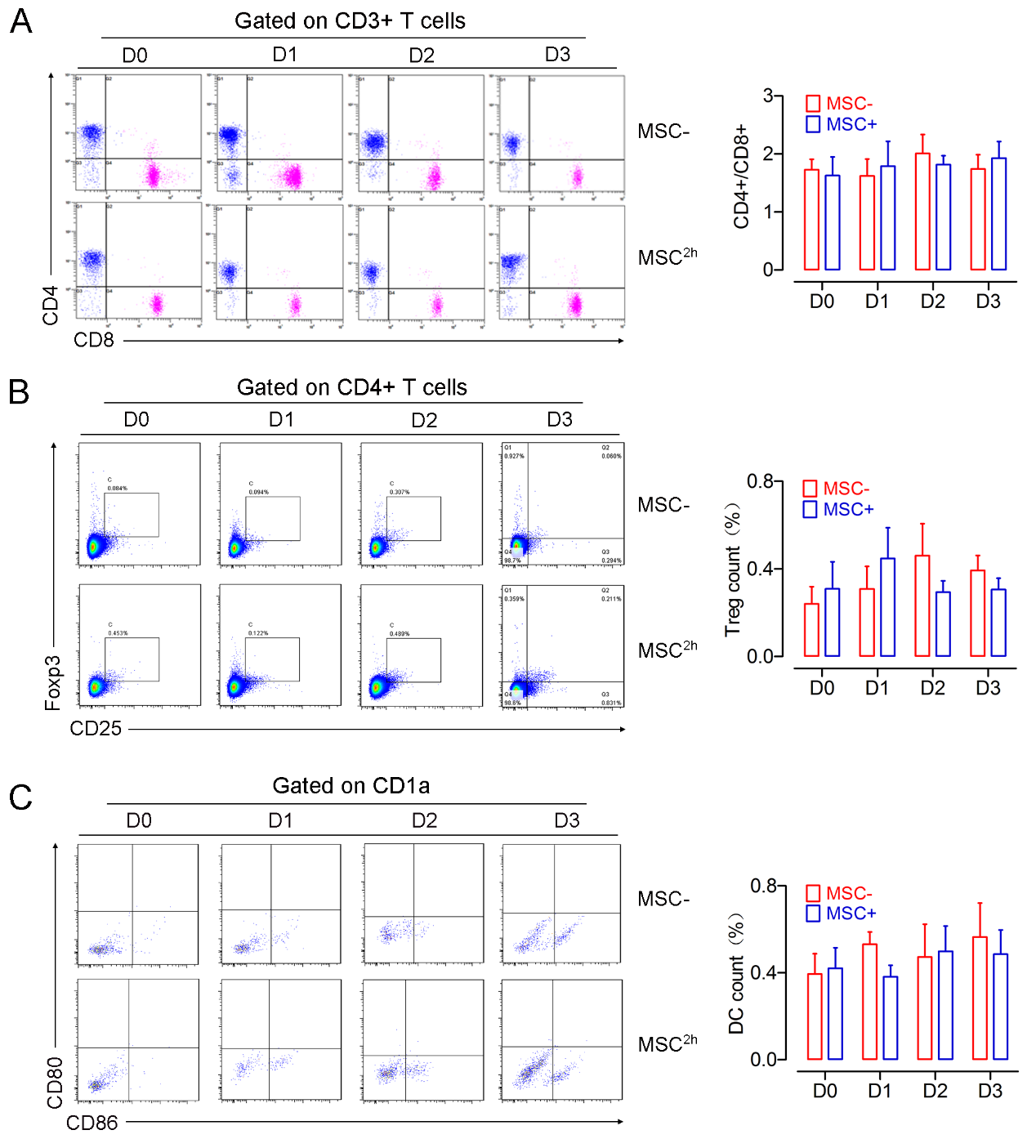 Supplemental Figure 3. hUC-MSC infusion does not change peripheral leukocytes, ratio of CD4+/CD8+ T cell, regulatory T cells and DCs. (A) Flow cytometric analysis and quantitation of the ratio of CD4+/CD8+ T cells. (B) Flow cytometric analysis of CD4+/CD25+FoxP3+ regulatory T cells. (C) Flow cytometric analysis of CD1a+/CD80+/CD86+ dendritic cells. Each bar represents the mean±s.e.m., n≥5/group.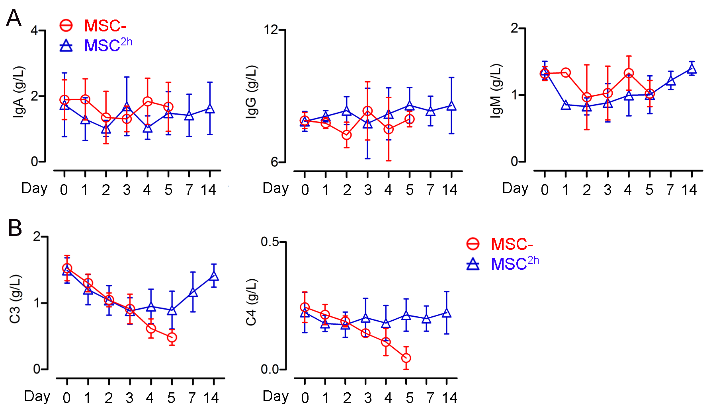 Supplemental Figure 4. hUC-MSC infusion does not disturb antibodies and complements. Student’s t test, the data are presented as the means±s.e.m., n≥5.Supporting Figure 5. Heat map of altered genes from microarray analysis. ArrayExpress accession number: E-MTAB-4750, http://www.ebi.ac.uk/arrayexpress/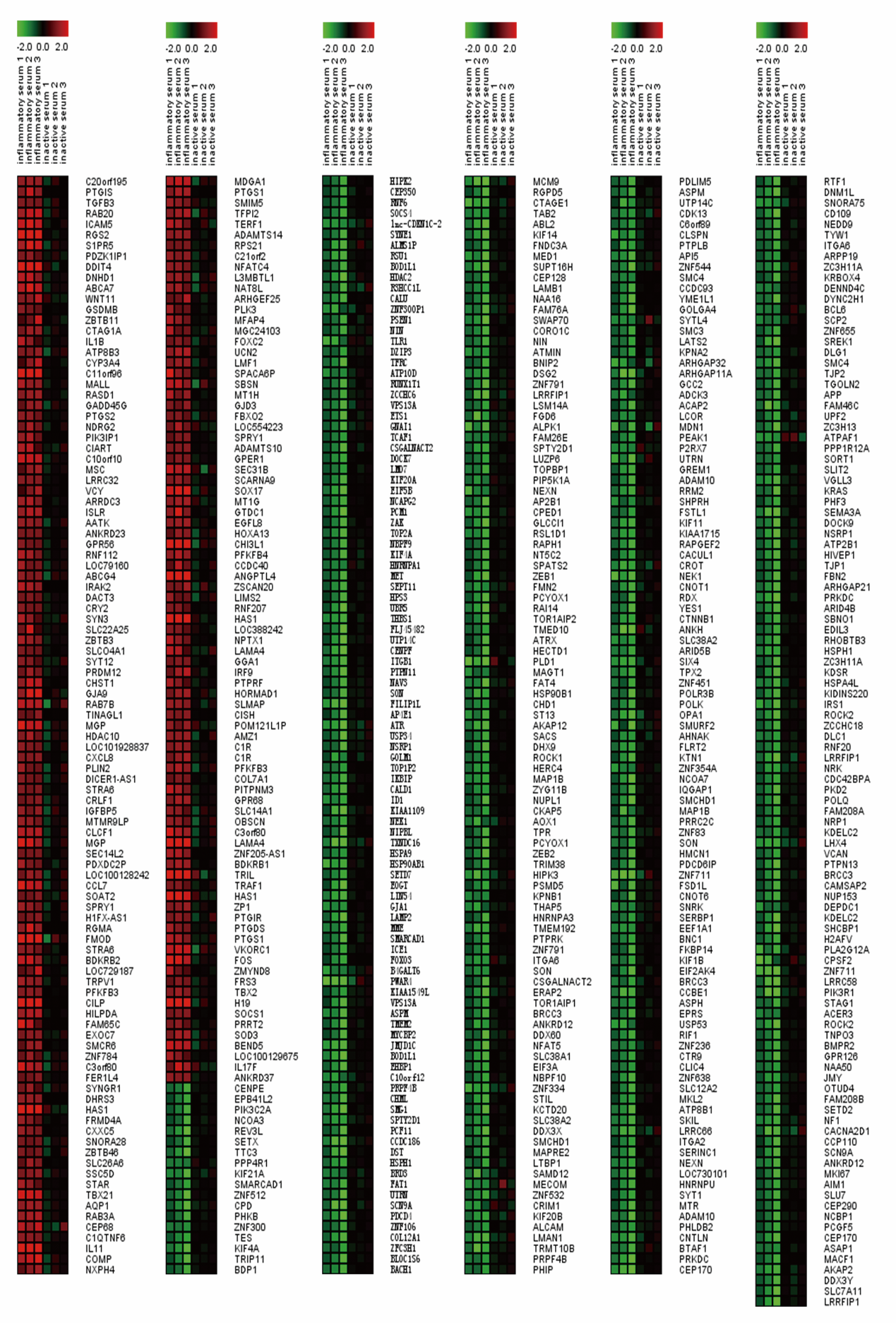 MonkeyIDSex(F/M)Experiment age (years)Weight(kg)TreatmentSurvival time(h)05106F6.57.2MSCLong term10428F4.54.7MSCLong term10243M5.05.3MSCLong term11417M5.06.6MSCLong term11247M4.55.8MSCLong term07082F6.07.2MSCLong term07228F6.07.1Toxins+NS12511023M5.55.2Toxins+NS13011308F4.55.1Toxins+NS14607072F6.06.3Toxins+NS16807469M5.56.7Toxins+NS16007311M6.05.8Toxins+NS17007101M5.57.2Toxins+NS12807280F5.56.5Toxins & MSC2hLong term07480F6.57.1Toxins & MSC2hLong term10413M5.55.7Toxins & MSC2hLong term11033M5.06.1Toxins & MSC2hLong term11138F6.06.4Toxins & MSC2hLong term11237M5.05.5Toxins & MSC2hLong term07323M6.57.1Toxins & MSC24h16611358F5.55.7Toxins & MSC24hLong term10475M5.06.1Toxins & MSC24hLong term09226F6.06.4Toxins & MSC24h17910521M5.05.5Toxins & MSC24h204CategoryResultViral factorsHBsAgNegativeViral factorsAnti-HIVNegativeViral factorsAnti-HCVNegativeViral factorsSyphilis antibodyNegativeViral factorsCMV antibodyNegativePathogensAerobic bacteriaNegativePathogensAnaerobic bacteriaNegativePathogensFungiNegativePathogensMycoplasmaNegativePathogensBacterial endotoxinQualified